Летний математический календарь 7 класс.Июль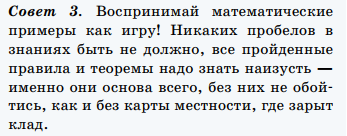 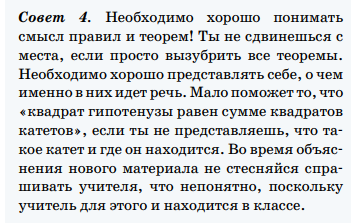 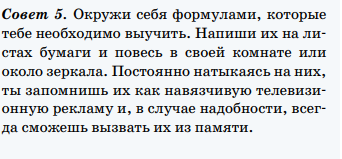 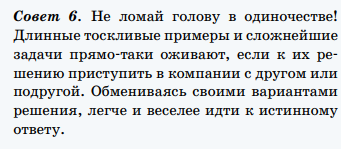 2понедельник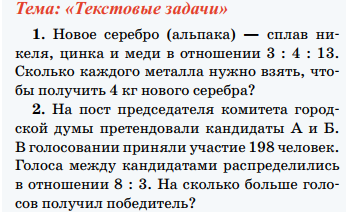 3вторник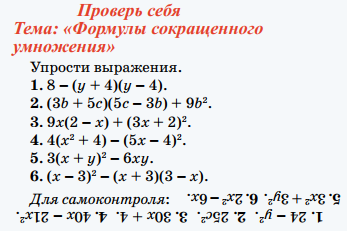 4средаУравнения с модулем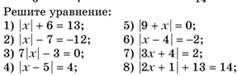 5четверг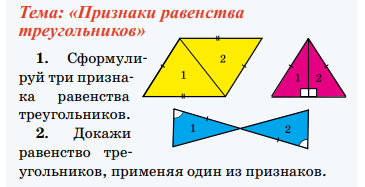 6  пятница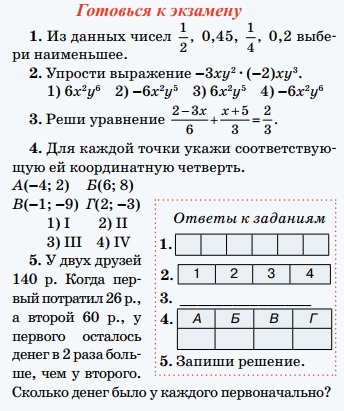 7суббота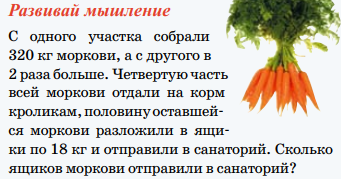 9понедельник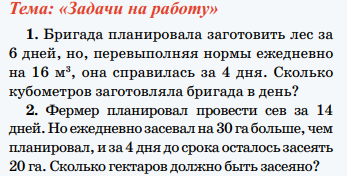 10вторник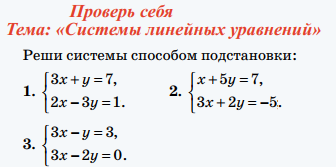 11среда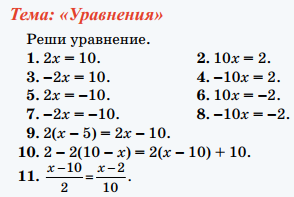 12четверг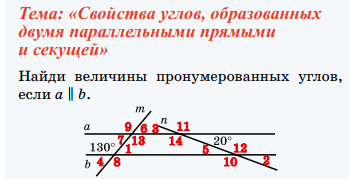 13пятница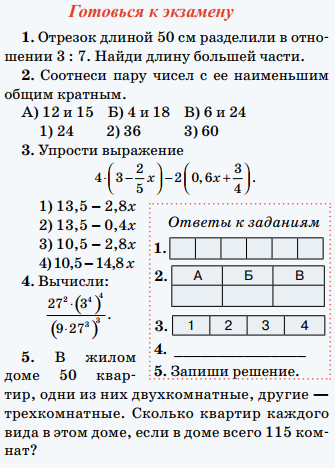 14суббота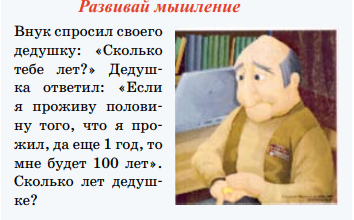 16понедельник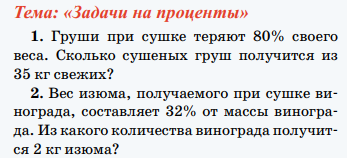 17вторник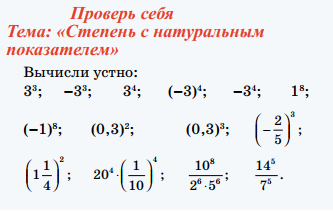 18среда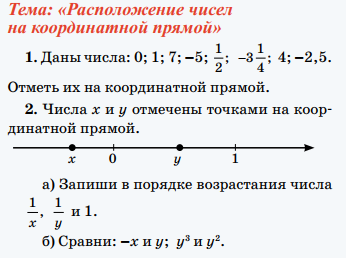 19четверг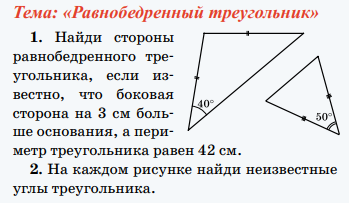 20пятница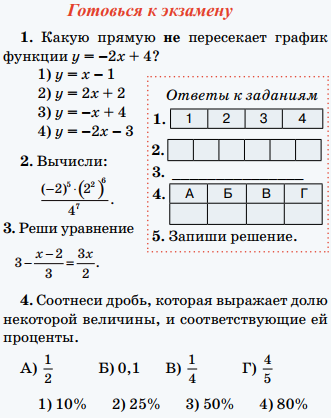 21суббота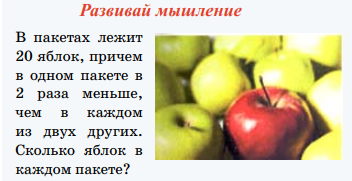 23понедельник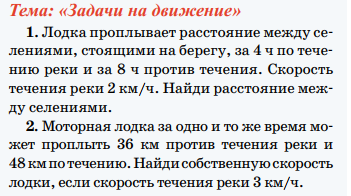 24вторник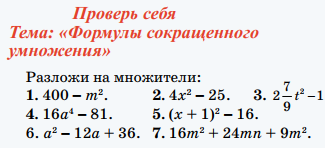 25среда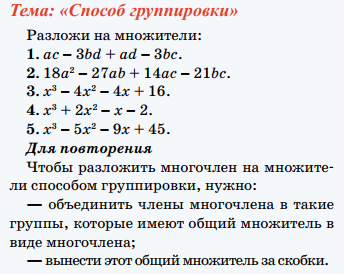 26четверг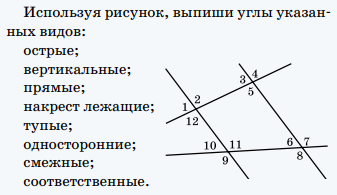 27пятница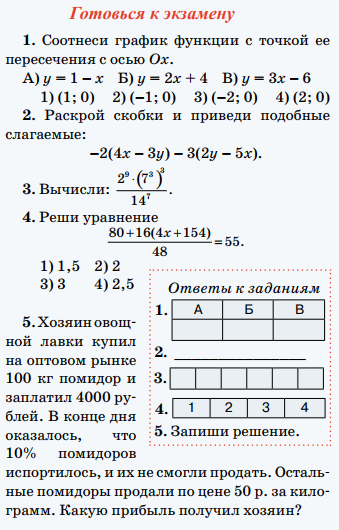 28суббота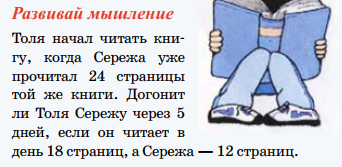 30 понедельник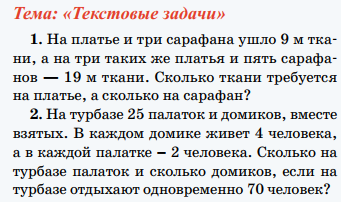 31.Готовимся к экзамену.Решить систему уравнений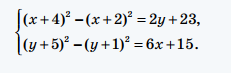 